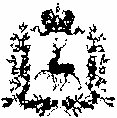 АДМИНИСТРАЦИЯ ВОСХОДОВСКОГО СЕЛЬСОВЕТАВАРНАВИНСКОГО МУНИЦИПАЛЬНОГО РАЙОНА НИЖЕГОРОДСКОЙ ОБЛАСТИПОСТАНОВЛЕНИЕ11 июля 2019 года                                                                                      № 37«Об утверждении Положения об определении мест и способов разведения костров, сжигания мусора, травы, листвы и иных отходов, материалов и изделий на землях общего пользования»В соответствии с Федеральным законом от 21.12.1994 № 69-ФЗ «О пожарной безопасности», Федеральным законом от 22.07.2008 № 123-ФЗ «Технический регламент о требованиях пожарной безопасности», Федеральным законом от 06.10.2003 № 131-ФЗ «Об общих принципах организации местного самоуправления в Российской Федерации», постановлением Правительства Российской Федерации  от 25.04.2012 № 390 «О противопожарном режиме», постановлением Правительства Российской Федерации от 26.09.2017 № 947 «О внесении изменений в Правила противопожарного режима в Российской Федерации», администрация постановляет:1. Утвердить Положение об определении мест и способов разведения костров, сжигания мусора, травы, листвы и иных отходов, материалов или изделий на землях общего пользования на территории населенных пунктов Восходовского сельсовета Варнавинского муниципального района Нижегородской области согласно приложению.2.Настоящее постановление разместить в информационно-телекоммуникационной сети «Интернет» на официальном сайте администрации Варнавинского муниципального района.3.Контроль за исполнением данного постановления оставляю за собой.Глава администрации Восходовского сельсовета	           В.А.ГайчукПриложениек постановлению администрацииВосходовского сельсоветаот 11.07. 2019 № 37Положение об определении мест и способов разведения костров, сжигания мусора, травы, листвы и иных отходов, материалов или изделий на землях общего пользования на территории населенных пунктов Восходовского сельсовета Варнавинского муниципального района Нижегородской области1. Настоящее Положение определяет места и способы разведения костров, сжигания мусора, травы, листвы и иных отходов, материалов или изделий на землях общего пользования на территории населенных пунктов Восходовского сельсовета Варнавинского муниципального района Нижегородской области в соответствии с требованиями Федерального закона от 21.12.1994 № 69-ФЗ «О пожарной безопасности», Федерального закона от 22.07.2008 № 123-ФЗ «Технический регламент о требованиях пожарной безопасности», Федерального закона от 06.10.2003 № 131-ФЗ «Об общих принципах организации местного самоуправления в Российской Федерации», постановления Правительства Российской Федерации  от 25.04.2012 г. № 390 «О противопожарном режиме», постановлением Правительства Российской Федерации от 20.07.2016 № 947 «О внесении изменений в Правила противопожарного режима в Российской Федерации».2. На землях общего пользования, придомовых территориях многоквартирных домов и прилегающих к ним территориях на территории населенных пунктов Восходовского сельсовета запрещается разводить костры, а также сжигать мусор, траву, материалы, изделия и иные отходы, в том числе с использованием бочек, баков, мангалов и емкостей, выполненных из иных негорючих материалов.3. Место для разведения костра должно быть очищено от травы, сухих листьев, иных предметов, обложено камнями или песком на участке большем, чем займет сам костер, в целях избежания распространения огня за его пределы, Место сжигания мусора, травы, листы и иных отходов, материалов и изделий на землях общего пользования населенных пунктов должно быть выполнено в виде котлована (ямы, рва) не менее чем  глубиной и не более  в диаметре или площадки с прочно установленной на ней металлической емкостью (например: бочка, бак) или емкостью, выполненной из иных негорючих материалов, исключающих возможность распространения пламени и выпадения сгораемых материалов за пределы очага горения, объемом не более .4. Сжигание должно осуществляться на расстоянии не менее  от ближайшего объекта (здания, сооружения, постройки, открытого склада, скирды),  - от хвойного леса или отдельно растущих хвойных деревьев и молодняка и  - от лиственного леса или отдельно растущих групп лиственных деревьев.5. Территория вокруг места сжигания должна быть очищена в радиусе  от сухостойных деревьев, сухой травы, валежника, порубочных остатков, других горючих материалов и отделена противопожарной минерализованной полосой шириной не менее .6. Лица, осуществляющие сжигание либо разведение костра, должны быть обеспечены первичными средствами пожаротушения для локализации и ликвидации горения, а также мобильным средством связи для вызова подразделения пожарной охраны.7. В целях своевременной локализации процесса горения емкость, предназначенная для сжигания мусора, должна использоваться с металлическим листом, размер которого должен позволять полностью закрыть указанную емкость сверху.8. Приготовление пищи с использованием открытого огня допускается только в специальных приспособлениях с использованием горящего угля (мангал, барбекю, гриль и т.п.).9. Площадка для сжигания, разведения костра и место размещения специальных приспособлений для приготовления пищи должны быть выбраны таким образом, чтобы исключалась возможность возникновения пожара.10. В течение всего периода горения до прекращения процесса тления должен осуществляться контроль за нераспространением горения (тления) за пределы очаговой зоны.11. Разведение костров, сжигание мусора травы, материалов, изделий и иных отходов запрещается:на торфяных почвах;при установлении на соответствующей территории особого противопожарного режима;при поступившей информации о приближающихся неблагоприятных или опасных для жизнедеятельности людей метеорологических последствиях, связанных с сильными порывами ветра;под кронами деревьев хвойных пород;в емкости, стенки которой имеют огненный сквозной прогар;при скорости ветра, превышающей значение  в секунду, если сжигание осуществляться без металлической емкости или емкости, выполненной из иных негорючих материалов, исключающей распространение пламени и выпадение сгораемых материалов за пределы очага горения;при скорости ветра, превышающей значение  в секунду.12. В процессе сжигания запрещается:осуществлять сжигание горючих и легковоспламеняющихся жидкостей (кроме жидкостей, используемых для розжига), взрывоопасных веществ и материалов, а также изделий и иных материалов, выделяющих при горении токсичные и высокотоксичные вещества;оставлять место очага горения без присмотра до полного прекращения горения (тления);располагать легковоспламеняющиеся и горючие жидкости, а также горючие материалы вблизи очага горения.13. После использования открытого огня место разведения костра и место сжигания должно быть засыпано землей (песком) или залито водой до полного прекращения горения (тления).14. За нарушение правил пожарной безопасности виновные лица несут ответственность в соответствии с действующим законодательством Российской Федерации.